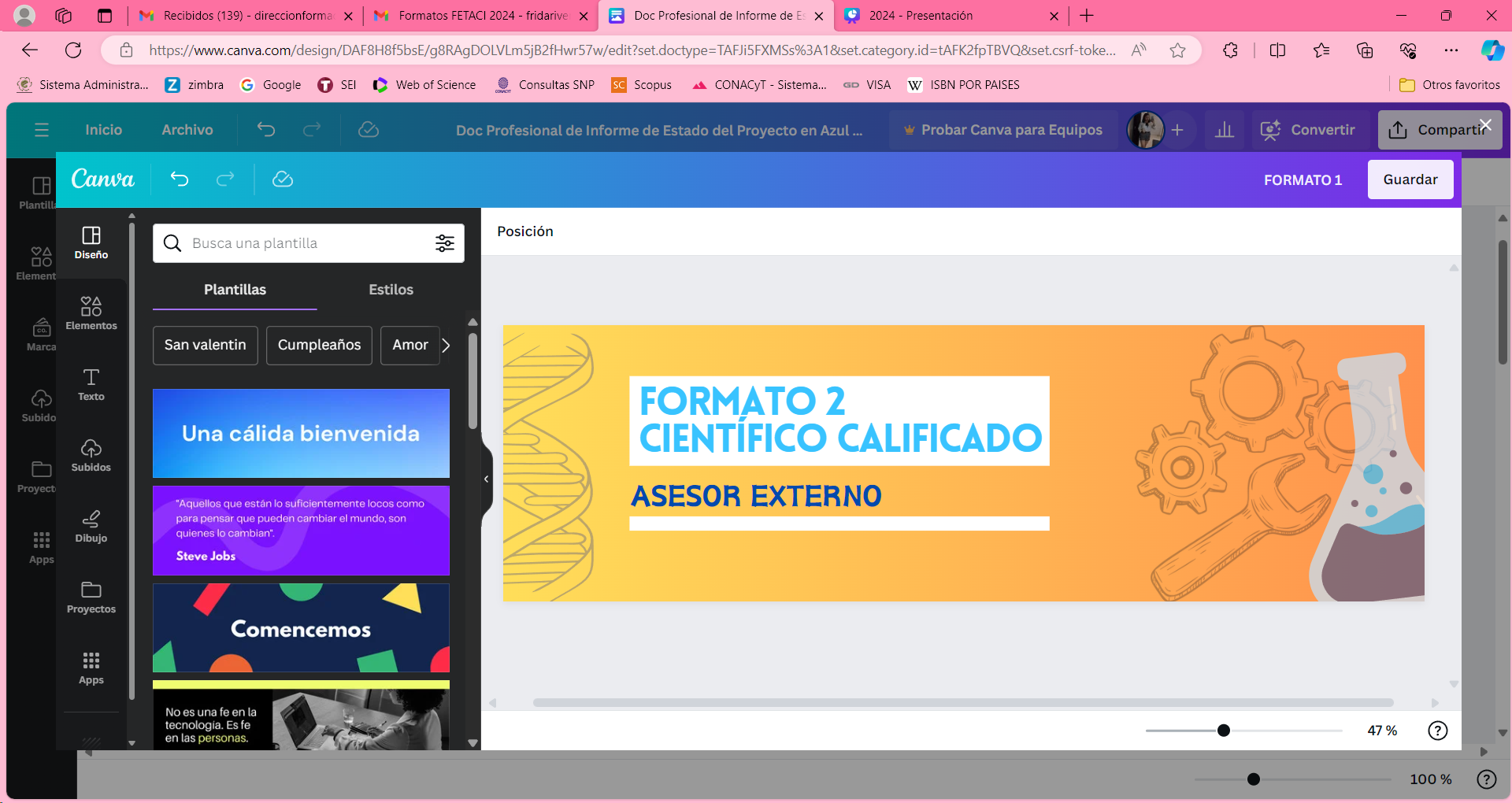 Debe ser completado y firmado antes de empezar a experimentar:Nombre del (el/ la) líder del proyecto: Nombre de (el/ la) segundo(a) participante: Nombre de (el/la) tercer(a) participante: Título del proyecto: _______________________________________________________________________Para ser completado por el(la) Científico(a) Calificado(a):Nombre completo de(el/la) Científico(a): ¿Pertenece al SNI?: Sí__ No__ Último grado obtenido: ___________________________________________Doctorado___ Posdoctorado___ CVU___________¿Es becario CONACYT? Sí__ No__ ¿Qué programa está cursando? ________________________________Formación/ Experiencia relacionada con el área de investigación del proyecto: Posición: __________________________ Institución: ____________________________________Teléfono: __________________ Correo electrónico: _____________________________________Confirma haber revisado y estar de acuerdo con la convocatoria de la Feria Tabasqueña de Ciencias e Ingenierías 2024, relevante para este proyecto.¿Se involucrará lo siguiente en el proyecto?Personas participantesAnimales vertebradosAgentes Biológicos Potencialmente Peligrosos (microorganismos, ADNr y tejidos, incluyendo sangre y producto sanguíneos)Sustancias y dispositivos peligrosos¿Este estudio es un conjunto de un estudio más extenso? Si__ No__ ¿En qué sentido?¿Va a supervisar directamente al estudiante? Si__ No__ Si no, ¿quién supervisará directamente al (a la) estudiante como Supervisor (a) Designado(a)?Formación/Experiencia del (de la) Supervisor(a) Designado(a): 